July 29, 2015Docket No. A-2009-2143682      Utility Code: 1111575LINDSEY BLUMESUMMIT ENERGY SERVICES INC10350 ORMSBY PARK PLACE STE 400LOUISVILLE KY 40223Re:	Electric Generation Supplier License AmendmentDear Ms. Blume:	On March 11, 2010, the Commission issued an electric generation supplier license to Summit Energy Services, Inc. (Summit).  On May 14, 2015, Summit filed a request with the Commission to add two customer classes to its existing license and to decrease its current bond from $250,000 to $10,000.  	Summit has provided the required financial security.  Furthermore, Summit has provided proof of service to the interested parties as required by the Commission.	Therefore, the Commission approves, by this Secretarial Letter, the amendment to add Residential and Governmental customer classes to its current license. Since Summit only works as a broker/marketer and does not take title to electricity, the request for a bond reduction from $250,000 to $10,000 is approved.The Secretary’s Bureau will issue a new license to Summit Energy Services, Inc. giving them the right to begin to offer, render, furnish, or supply electricity or electric generation services as a broker/marketer to residential, small commercial (25 kw and under demand), large commercial (over 25 kw demand), industrial, and governmental customers in all the electric distribution company service territories throughout the Commonwealth of Pennsylvania.If you have any questions in this matter, please contact Stephen Jakab of the Bureau of Technical Utility Services at sjakab@pa.gov (preferred) or 717-783-6174.	Sincerely,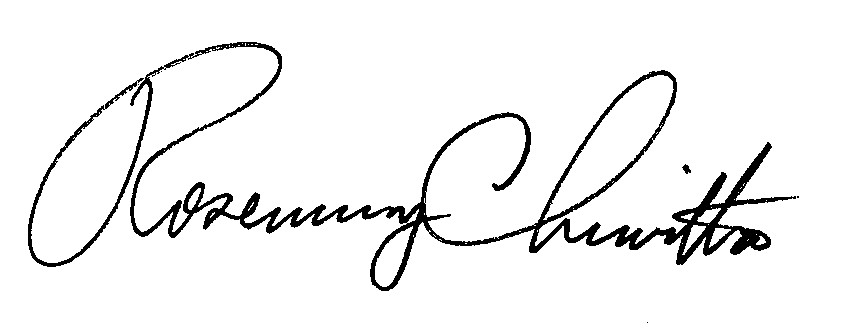 	Rosemary Chiavetta	SecretaryLICENSE ENCLOSED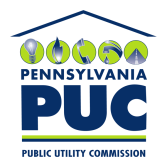 COMMONWEALTH OF PENNSYLVANIAPENNSYLVANIA PUBLIC UTILITY COMMISSIONP.O. BOX 3265, HARRISBURG, PA 17105-3265